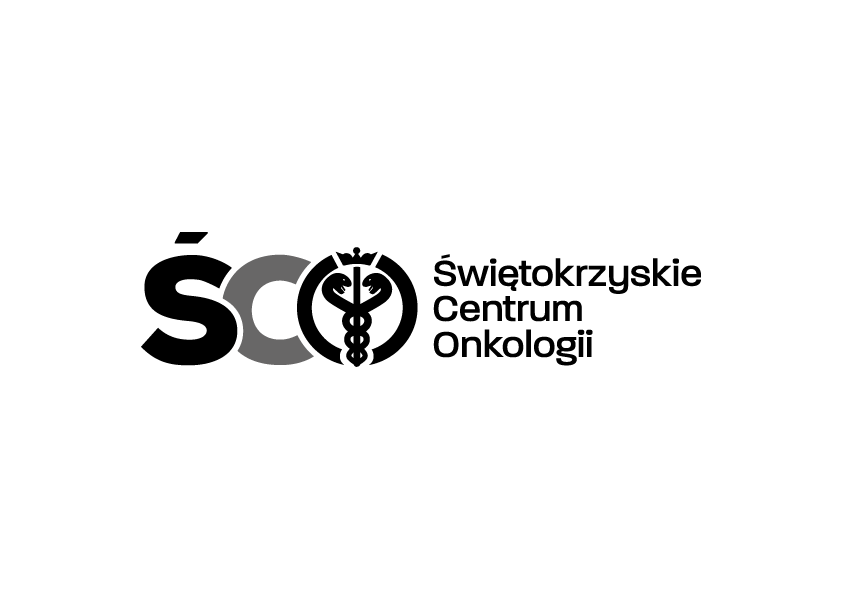 Adres: ul. Artwińskiego 3C, 25-734 Kielce  Sekcja Zamówień Publicznychtel.: (0-41) 36-74-474   fax.: (0-41) 36-74-071strona www: http://www.onkol.kielce.pl/ Email:zampubl@onkol.kielce.plKielce  dn. 23.10.2018 r.AZP 109/18				           							DO WSZYSTKICH ZAINTERESOWANYCHDyrekcja Świętokrzyskiego Centrum Onkologii Kielcach  informuje, iż podjęła decyzję o zakupie wraz z dostawą i montażem klimatyzatora do Punktu Dystrybucji Składników Krwi w firmie:Klimatechnika S.C. Krzysztof Cienciała I S-Ka, ul. H. Modrzejewskiej 4, 25-449 Kielceza cenę brutto: 8 794,50 zł.Z poważaniemZ-CA DYREKTORA						DS. TECHNICZNO – INWESTYCYJNYCH						MGR INŻ. WOJCIECH CEDRO